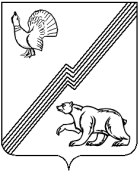 АДМИНИСТРАЦИЯ ГОРОДА ЮГОРСКАХанты-Мансийского автономного округа - ЮгрыПОСТАНОВЛЕНИЕот  10 марта 2023 года                                                                                 № 292-пО внесении изменений в постановлениеадминистрации города Югорскаот 08.06.2022 № 1209-п«Об утверждении порядка определения объемаи предоставления субсидий социальноориентированным некоммерческим организациям,не являющимся государственными(муниципальными) учреждениями,на реализацию проектов»В соответствии с постановлением Правительства Российской Федерации от 18.09.2020 № 1492 «Об общих требованиях к нормативным правовым актам, муниципальным правовым актам, регулирующим предоставление субсидий, в том числе грантов в форме субсидий, юридическим лицам, индивидуальным предпринимателям, а также физическим лицам – производителям товаров, работ, услуг, и о признании утратившими силу некоторых актов Правительства Российской Федерации и отдельных положений некоторых актов Правительства Российской Федерации»:1. Внести в приложение к постановлению администрации города Югорска от 08.06.2022 № 1209-п «Об утверждении порядка определения объема и предоставления субсидий социально ориентированным некоммерческим организациям, не являющимся государственными (муниципальными) учреждениями, на реализацию проектов» (с изменениями от 22.06.2022 №1331-п, от 20.07.2022 № 1587-п) следующие изменения:1.1. В разделе 1:1.1.1. Пункт 5 изложить в следующей редакции:«5. Уполномоченным органом по проведению конкурсного отбора является управление внутренней политики и массовых коммуникаций администрации города Югорска (далее – Уполномоченный орган).».1.1.2. Подпункт 8.19 пункта 8 изложить в следующей редакции:«8.19. Исполнение функций ресурсного центра для социально ориентированных некоммерческих организаций города Югорска (в том числе оказание консультационных, информационных, экспертно-аналитических, бухгалтерских, юридических, организационных услуг группам граждан, осуществляющим подготовку создания социально ориентированной некоммерческой организации и представителям социально ориентированных некоммерческих организаций по вопросам управления и осуществления деятельности социально ориентированной некоммерческой организации).».1.2. В разделе 2:1.2.1. Абзац восьмой пункта 13 изложить в следующей редакции:«участники отбора не должны являться иностранными юридическими лицами, в том числе местом регистрации которых является государство или территория, включенные в утверждаемый Министерством финансов Российской Федерации перечень государств и территорий, используемых для промежуточного (офшорного) владения активами в Российской Федерации (далее - офшорные компании), а также российскими юридическими лицами, в уставном (складочном) капитале которых доля прямого или косвенного (через третьих лиц) участия офшорных компаний в совокупности превышает 25 процентов (если иное не предусмотрено законодательством Российской Федерации). При расчете доли участия офшорных компаний в капитале российских юридических лиц не учитывается прямое и (или) косвенное участие офшорных компаний в капитале публичных акционерных обществ     (в том числе со статусом международной компании), акции которых обращаются на организованных торгах в Российской Федерации, а также косвенное участие таких офшорных компаний в капитале других российских юридических лиц, реализованное через участие в капитале указанных публичных акционерных обществ;».1.2.2.Пункт 21 изложить в следующей редакции:«21. Сумма субсидии, запрашиваемая в заявке на реализацию проекта, отнесенного к одному из направлений, установленных пунктами 8.1 – 8.19 настоящего Порядка, не может превышать 200,0 тысяч рублей. Сумма субсидии, запрашиваемая в заявке на реализацию проекта, отнесенного к направлению пункта 8.20 настоящего Порядка, не может превышать 100,0 тысяч рублей.».1.2.3. Пункт 25 изложить в следующей редакции:«25. Победителями конкурсного отбора в рейтинге проектов, соответствующих направлению 8.20 настоящего Порядка признаются             2 проекта, которые в Рейтинге-2 занимают первые две строчки.».1.3. Пункт 41 раздела 3 изложить в следующей редакции:«41. Размер субсидии, предоставляемый победителю на реализацию проекта, соответствующего направлению, установленному пунктом 8.20 настоящего Порядка, равен заявленному в проекте, но не может превышать 100,0 тысяч рублей.».2. Опубликовать постановление в официальном печатном издании города Югорска и разместить на официальном сайте органов местного самоуправления города Югорска.3. Настоящее постановление вступает в силу после его официального опубликования.Глава города Югорска                                                                    А.Ю. Харлов